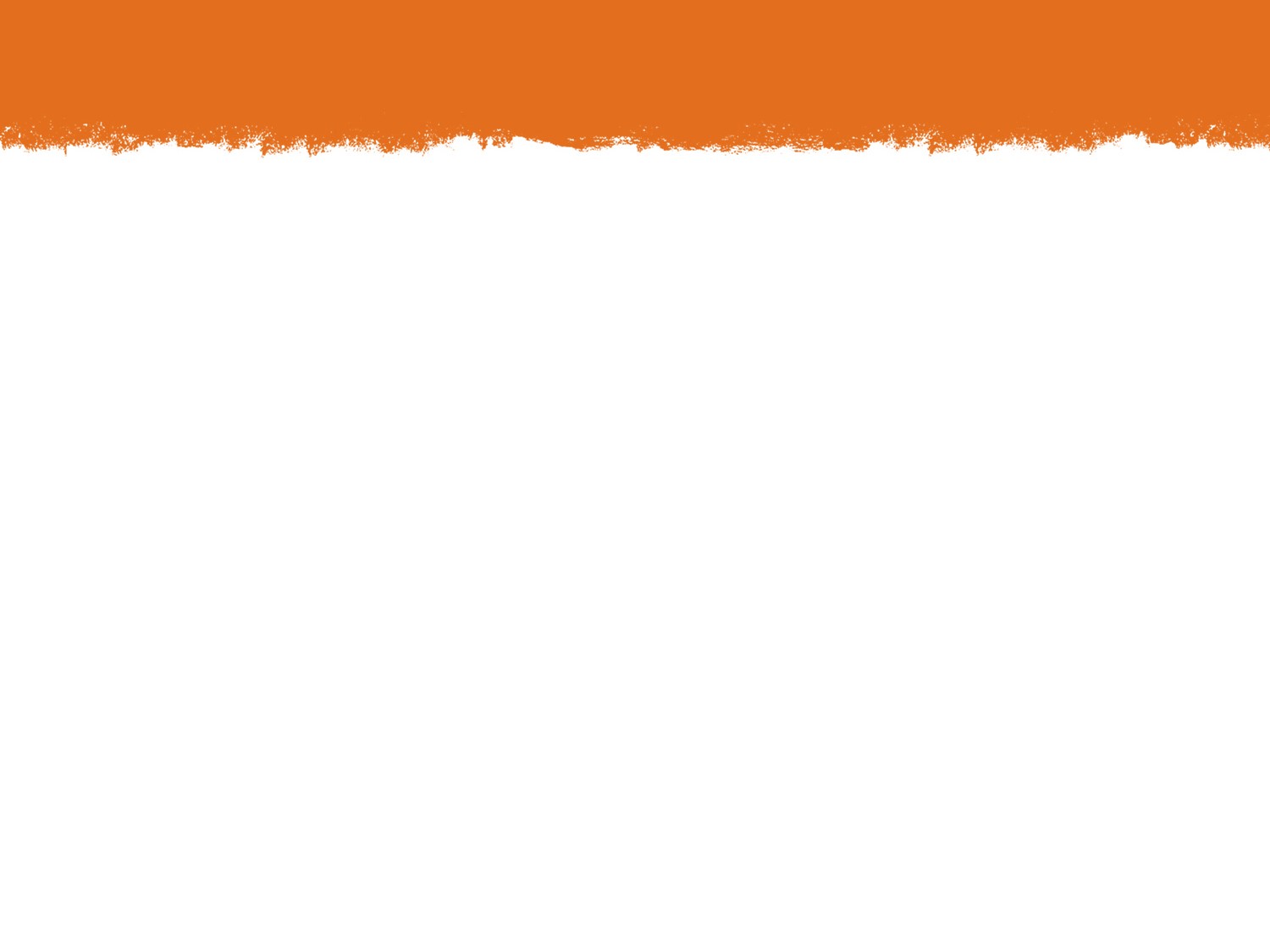 Sense-making and Learning ActivityPlease refer to the excel sheet of data collected for your country in FY16Excel sheet: These are all of the projects your team reported on for FY16 Dashboard: A visual representation of data collected from FY14- FY16Based on your report, what are some questions that come to mind?Example: KenyaLooking at the number of projects reported in FY16, does this reflect the actual number of existing projects in your county? Did Kenya have more than 37 projects?Kenya reported lower levels of innovation, scale up than others in the region and globally. Why might this be? Kenya also reported slightly higher levels of advocacy than the region. Why might this be?Program Quality Check: Kenya’s numbers are lower on reported aspects of program quality than others in the region. What is Kenya doing differently than the region?Gender and governance markers: About 10% of Kenya’s projects in FY 16 did not report on the gender and governance markers. Are there any ideas/thoughts about why Kenya or the region has missing data on the markers?How might this data inform your country strategy? How can you see using some of this information inform your regional strategy? Was there anything surprising in these country profiles?How else would you want to show PIIRS data? What other information do you want? 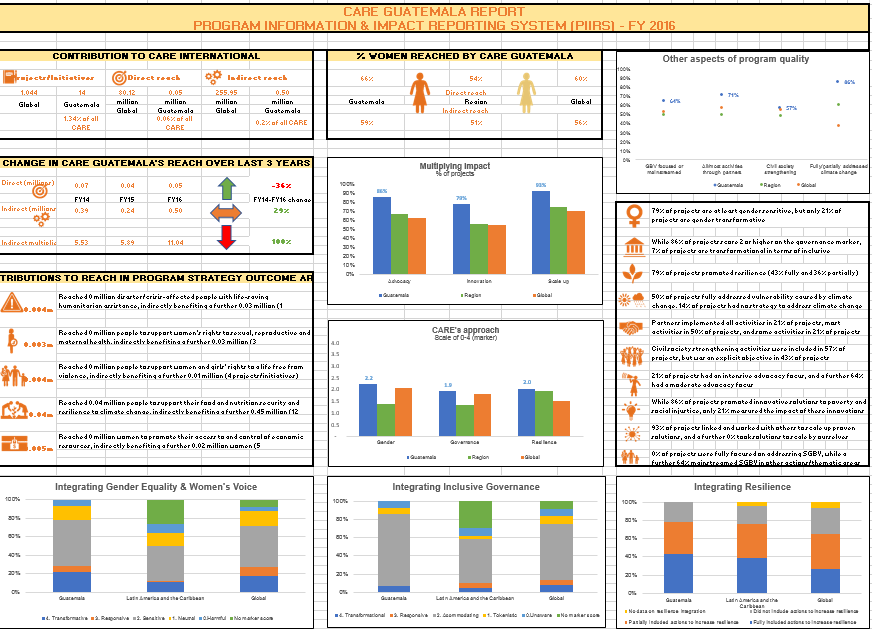 